INDICAÇÃO Nº 905/2019Sugere ao Poder Executivo Municipal que proceda com a fiscalização de terreno particular, localizado no bairro Jardim Mollon.Excelentíssimo Senhor Prefeito Municipal, Nos termos do Art. 108 do Regimento Interno desta Casa de Leis, dirijo-me a Vossa Excelência para sugerir que, por intermédio do Setor competente, que proceda com a fiscalização de terreno particular, localizado na Rua Jorge Patrício, fundo do Parque dos Jacarandás, no bairro Jardim Mollon.  Justificativa:Conforme podemos constatar nas fotos que seguem anexas moradores da localidade, procuraram este vereador cobrando providências no sentido de proceder com a limpeza e roçagem de terreno particular, uma vez que o mato está alto, o que contribui para proliferação de animais peçonhentos.O passeio público está tomado pelo mato, fato que obriga os pedestres a andarem pela rua, causando risco de atropelamento.Plenário “Dr. Tancredo Neves”, em 01 de março de 2.019CELSO LUCCATTI CARNEIRO“Celso da Bicicletaria”-vereador-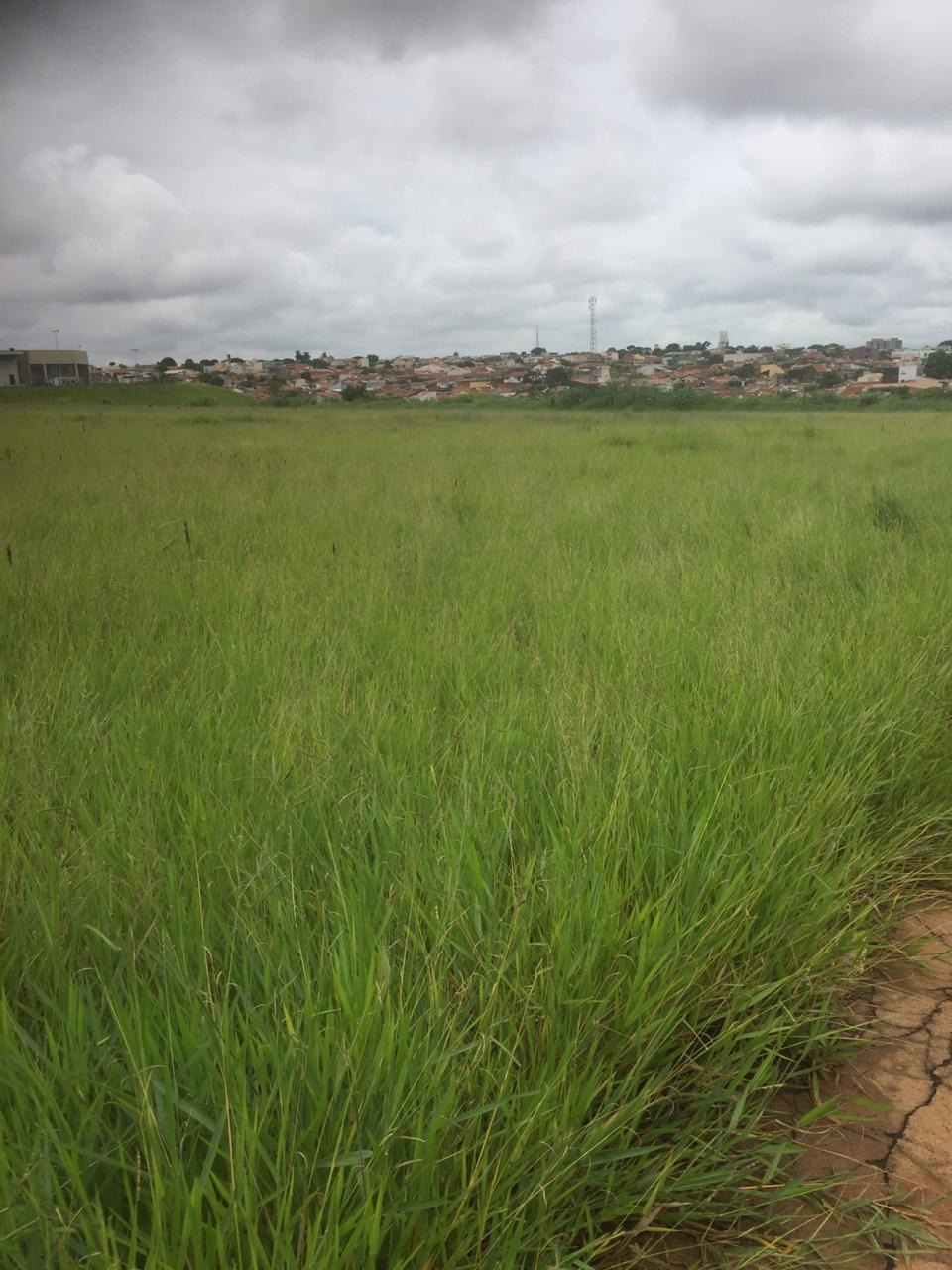 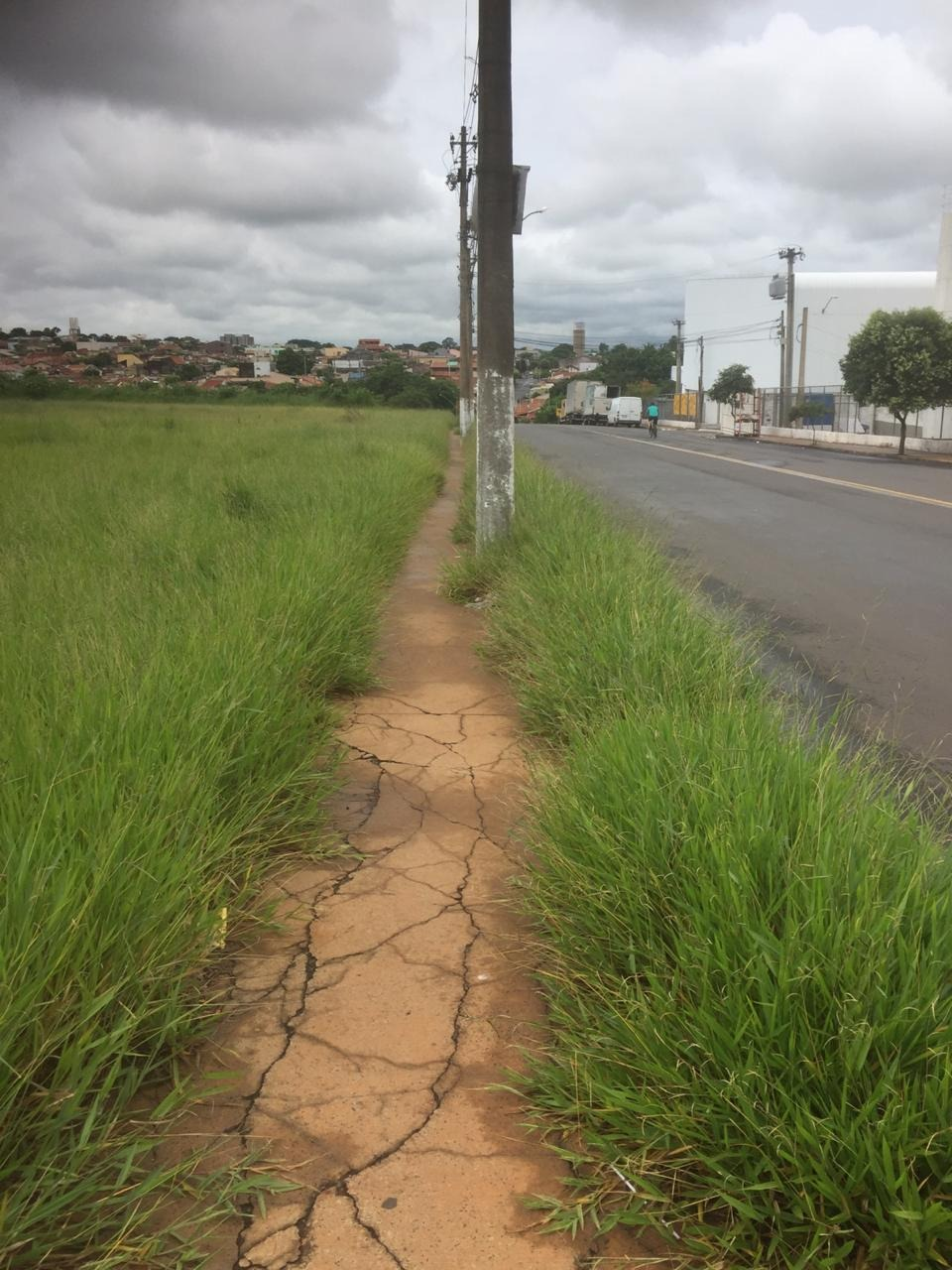 